26 мая 2022 года в районном Дворце культуры «Юбилейный» состоялось тематическое мероприятие для молодёжи, посвященное 1100-летию принятия ислама Волжской Булгарией.Ведущая рассказала студентам Богучарского многопрофильного колледжа им. Шолохова историю становления Великой Болгарии на Северном Кавказе, а также о причинах выбора данной религии.Присутствующие познакомились с понятием «ислам», «шариат», «джихад» и «хадж», с основными принципами мусульманской жизни. Ребятам рассказали о мусульманских интеллектуалах, которые внесли существенный вклад в области физики, медицины, математики, химии, астрономии, философии и географии.В завершении мероприятия молодым людям было предложено просмотреть видеоролик об истории ислама.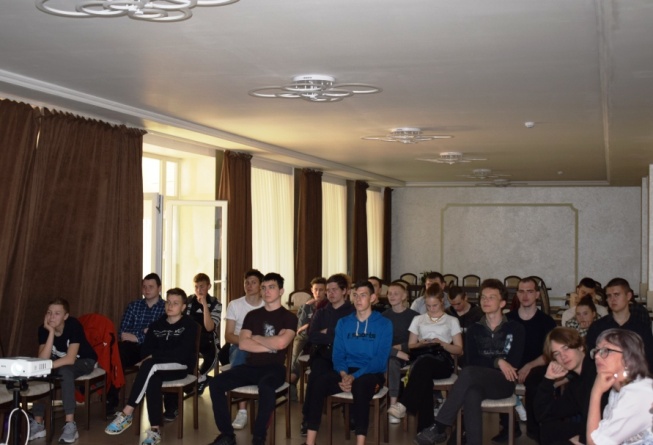 